Term 5- Week 1. 24.04.20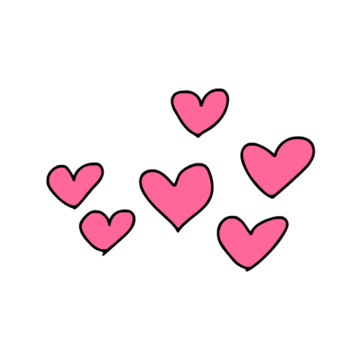 REWe are going to be thinking about ‘Love’ in this lesson. Watch Dogger by Shirley Hughes here https://www.youtube.com/watch?v=jNOYgRf5jes Think about…What is important in this story? Who shows love?Can you think about who or what you feel is most important to you? Are people or things more important?Draw a picture of a heart and draw and label who are most important to you. 